Back to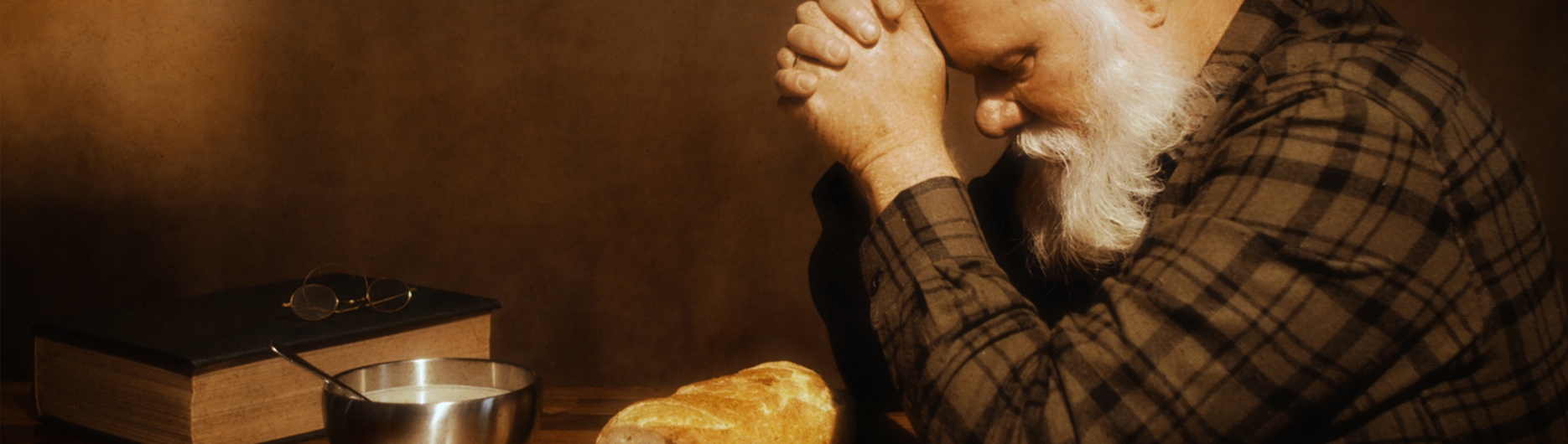 The Lord’s Prayer: Thy Kingdom Come February 24th / 25thSpeaker: Pastor Joel SchmidgallScripture: Matthew 6:9-13; Luke 11:2-4Note to Leaders: This series we are exploring the Lord’s Prayer. These questions provide a framework to prompt or foster discussion. Don’t feel you have to use all or any of these questions and you don’t have to make it to the end! Use the questions that best fit your group and let discussion flow. You can also use these questions on your own to dive deeper into this week’s sermon. Sermon Series Questions: What did God reveal to you? What are you going to do about it? What is one element of God’s character you learned? Sermon Specific Questions:1. THY: The usage of “thy” in the Lord’s Prayer signifies a surrender to God’s ways and will. Where do you need to take a step towards surrendering to God this week?2. KINGDOM COME: Read Matthew 13:33.  Yeast infuses into dough and serves as the active agent that helps dough rise.  What does the Kingdom of God need to activate in your life?3. THY WILL BE DONE: Sometimes, God’s will calls us to repentance to reset our course. How does repentance allow God’s will to be done?4. ON EARTH AS IT IS IN HEAVEN: The Lord’s Prayer asks that the will of God be played out within our earthly lives.  How is the will of God being played out in your life?